Z  P  R  A  V  O  D  A  J  –  2 .  K L Z  - B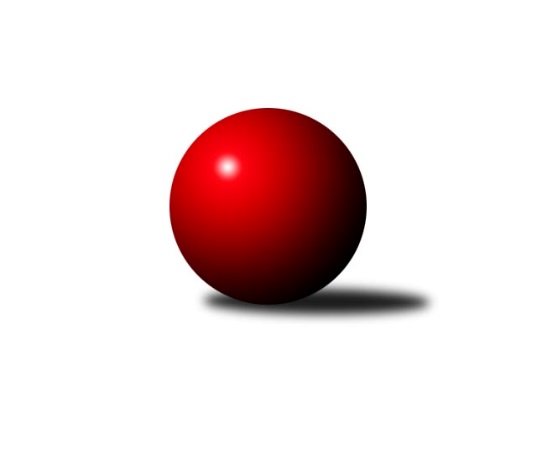  08Ročník 2018/2019	11.11.2018          Osmé kolo bylo „černou“ sobotou pro domácí celky téměř ve všech utkání. Pouze hráčky ze Šumperka vítězí v domácím prostředí.Nejlepšího výkonu v tomto kole: 3251 dosáhlo družstvo: KK VyškovNejlepší výkon utkání: 589 - Lenka HrdinováSouhrnný přehled výsledků:TJ Sokol Luhačovice	- HKK Olomouc	3:5	3200:3243	(13.0:11.0)	10.11.KK Mor.Slávia Brno	- KK Vyškov 	2:6	3197:3251	(10.0:14.0)	10.11.TJ Sokol Husovice	- TJ Valašské Meziříčí	1:7	2900:3153	(7.0:17.0)	10.11.SK Baník Ratiškovice	- KK Slovan Rosice B	2:6	3072:3161	(12.0:12.0)	10.11.KK Šumperk	- TJ Jiskra Otrokovice	7:1	3057:2906	(15.5:8.5)	10.11.Tabulka družstev:	1.	TJ Valašské Meziříčí	8	7	0	1	46.0 : 18.0 	120.0 : 72.0 	 3196	14	2.	KK Slovan Rosice B	7	6	0	1	38.0 : 18.0 	91.5 : 76.5 	 3183	12	3.	KK Vyškov	8	6	0	2	41.0 : 23.0 	98.5 : 93.5 	 3221	12	4.	HKK Olomouc	7	5	0	2	34.0 : 22.0 	92.5 : 75.5 	 3163	10	5.	TJ Sokol Husovice	7	5	0	2	32.0 : 24.0 	85.5 : 82.5 	 3058	10	6.	TJ Sokol Luhačovice	7	2	1	4	26.0 : 30.0 	83.0 : 85.0 	 3102	5	7.	KK Šumperk	8	2	1	5	25.0 : 39.0 	88.5 : 103.5 	 2976	5	8.	SK Baník Ratiškovice	7	2	0	5	23.0 : 33.0 	81.5 : 86.5 	 3143	4	9.	KK Mor.Slávia Brno	7	1	1	5	20.0 : 36.0 	76.0 : 92.0 	 3040	3	10.	KK Blansko B	7	1	1	5	18.0 : 38.0 	71.5 : 96.5 	 3112	3	11.	TJ Jiskra Otrokovice	7	1	0	6	17.0 : 39.0 	71.5 : 96.5 	 3017	2Podrobné výsledky kola:	 TJ Sokol Luhačovice	3200	3:5	3243	HKK Olomouc	Andrea Katriňáková	140 	 143 	 119 	129	531 	 3:1 	 535 	 133	138 	 141	123	Hana Malíšková	Ludmila Pančochová	140 	 121 	 153 	154	568 	 2:2 	 565 	 133	132 	 139	161	Marie Chmelíková	Hana Krajíčková	139 	 133 	 131 	135	538 	 1.5:2.5 	 552 	 154	127 	 136	135	Kateřina Bajerová	Lenka Menšíková	118 	 143 	 131 	118	510 	 1:3 	 544 	 134	152 	 121	137	Lenka Pouchlá	Šárka Nováková	129 	 134 	 135 	147	545 	 4:0 	 502 	 122	126 	 122	132	Alena Kopecká	Monika Hubíková	137 	 127 	 117 	127	508 	 1.5:2.5 	 545 	 125	127 	 126	167	Jaroslava Havranovározhodčí: Petr KudláčekNejlepší výkon utkání: 568 - Ludmila Pančochová	 KK Mor.Slávia Brno	3197	2:6	3251	KK Vyškov 	Monika Jedličková	131 	 163 	 126 	124	544 	 2:2 	 547 	 128	134 	 138	147	Monika Anderová	Pavlína Březinová	143 	 122 	 134 	149	548 	 2:2 	 531 	 126	126 	 135	144	Tereza Vidlářová	Marika Celbrová	124 	 138 	 118 	115	495 	 1:3 	 512 	 120	148 	 127	117	Michaela Kouřilová	Radka Šindelářová	137 	 144 	 138 	127	546 	 2:2 	 589 	 163	140 	 134	152	Lenka Hrdinová	Lenka Kričinská	153 	 125 	 127 	130	535 	 1:3 	 549 	 144	132 	 128	145	Pavla Fialová	Romana Sedlářová	136 	 131 	 123 	139	529 	 2:2 	 523 	 122	132 	 139	130	Jana Vejmolovározhodčí: Olšáková LeaNejlepší výkon utkání: 589 - Lenka Hrdinová	 TJ Sokol Husovice	2900	1:7	3153	TJ Valašské Meziříčí	Markéta Gabrhelová	131 	 108 	 121 	113	473 	 1:3 	 487 	 139	118 	 110	120	Marie Olejníková	Katrin Valuchová	102 	 123 	 112 	116	453 	 2:2 	 497 	 126	117 	 140	114	Kristýna Štreitová	Blanka Sedláková	131 	 115 	 127 	110	483 	 1:3 	 510 	 124	126 	 129	131	Michaela Bagári	Tereza Trávníčková	106 	 103 	 130 	97	436 	 0:4 	 571 	 133	144 	 134	160	Klára Tobolová	Markéta Nepejchalová	118 	 113 	 131 	116	478 	 0:4 	 564 	 134	137 	 138	155	Ivana Marančáková	Lucie Kelpenčevová	133 	 169 	 145 	130	577 	 3:1 	 524 	 126	129 	 129	140	Pavla Čípovározhodčí: Krejčí ZdeněkNejlepší výkon utkání: 577 - Lucie Kelpenčevová	 SK Baník Ratiškovice	3072	2:6	3161	KK Slovan Rosice B	Martina Šupálková	123 	 139 	 133 	115	510 	 3:1 	 509 	 120	125 	 132	132	Petra Dosedlová	Monika Niklová	133 	 137 	 130 	132	532 	 2:2 	 538 	 145	132 	 119	142	Anna Štraufová	Jana Macková	137 	 120 	 127 	135	519 	 1:3 	 547 	 128	125 	 143	151	Aneta Ondovčáková	Kristýna Košuličová	124 	 119 	 109 	121	473 	 2:2 	 519 	 119	156 	 127	117	Kamila Veselá	Hana Beranová	122 	 137 	 142 	139	540 	 1.5:2.5 	 541 	 135	122 	 145	139	Eva Dosedlová	Dana Tomančáková	141 	 130 	 119 	108	498 	 2.5:1.5 	 507 	 126	130 	 117	134	Šárka Palkovározhodčí: Koplík VáclavNejlepší výkon utkání: 547 - Aneta Ondovčáková	 KK Šumperk	3057	7:1	2906	TJ Jiskra Otrokovice	Adéla Příhodová	119 	 129 	 129 	126	503 	 1:3 	 498 	 120	131 	 118	129	Renata Mikulcová	Kateřina Zapletalová	128 	 130 	 127 	131	516 	 4:0 	 443 	 103	111 	 111	118	Hana Jonášková	Soňa Ženčáková	135 	 124 	 123 	123	505 	 3:1 	 475 	 124	118 	 104	129	Jana Dvořáková	Hana Jáňová	108 	 127 	 124 	138	497 	 3:1 	 501 	 131	120 	 123	127	Hana Stehlíková	Ludmila Mederová	128 	 145 	 116 	129	518 	 2.5:1.5 	 490 	 117	118 	 116	139	Eliška Hrančíková	Růžena Smrčková	128 	 133 	 124 	133	518 	 2:2 	 499 	 131	110 	 135	123	Kateřina Fryštáckározhodčí: Heinisch PavelNejlepšího výkonu v tomto utkání: 518 kuželek dosáhli: Ludmila Mederová, Růžena SmrčkováPořadí jednotlivců:	jméno hráče	družstvo	celkem	plné	dorážka	chyby	poměr kuž.	Maximum	1.	Lucie Kelpenčevová	TJ Sokol Husovice	563.3	371.6	191.7	4.5	4/4	(589)	2.	Silvie Vaňková	HKK Olomouc	555.4	368.8	186.7	4.2	4/5	(637)	3.	Jana Vejmolová	KK Vyškov 	550.9	367.1	183.8	4.6	5/5	(593)	4.	Aneta Ondovčáková	KK Slovan Rosice B	550.8	367.6	183.2	3.2	5/5	(591)	5.	Klára Tobolová	TJ Valašské Meziříčí	549.7	369.2	180.5	4.5	5/5	(604)	6.	Lenka Hrdinová	KK Vyškov 	548.3	365.0	183.3	4.7	5/5	(589)	7.	Eva Dosedlová	KK Slovan Rosice B	547.9	364.6	183.3	3.8	5/5	(562)	8.	Ivana Marančáková	TJ Valašské Meziříčí	547.5	363.0	184.5	3.7	5/5	(591)	9.	Lenka Pouchlá	HKK Olomouc	544.0	363.9	180.1	3.3	5/5	(568)	10.	Michaela Kouřilová	KK Vyškov 	540.9	360.1	180.8	5.1	5/5	(586)	11.	Anna Štraufová	KK Slovan Rosice B	540.4	368.5	171.9	5.3	5/5	(561)	12.	Hana Beranová	SK Baník Ratiškovice	539.1	356.4	182.8	2.6	4/4	(564)	13.	Pavla Fialová	KK Vyškov 	538.4	366.0	172.4	4.6	5/5	(560)	14.	Jaroslava Havranová	HKK Olomouc	535.1	353.7	181.3	5.3	5/5	(549)	15.	Růžena Smrčková	KK Šumperk	534.8	355.7	179.2	3.5	5/5	(555)	16.	Eliška Petrů	KK Blansko B	534.6	368.0	166.6	5.9	4/5	(572)	17.	Kateřina Bajerová	HKK Olomouc	533.3	356.5	176.7	6.9	5/5	(562)	18.	Helena Daňková	KK Blansko B	532.8	361.3	171.5	5.5	4/5	(572)	19.	Kamila Veselá	KK Slovan Rosice B	531.6	363.9	167.7	3.4	4/5	(546)	20.	Hana Krajíčková	TJ Sokol Luhačovice	530.8	358.2	172.7	8.8	4/4	(573)	21.	Monika Niklová	SK Baník Ratiškovice	529.2	352.8	176.4	8.2	4/4	(569)	22.	Naděžda Musilová	KK Blansko B	528.1	350.9	177.2	5.2	5/5	(545)	23.	Šárka Nováková	TJ Sokol Luhačovice	527.9	359.8	168.2	5.6	4/4	(582)	24.	Šárka Palková	KK Slovan Rosice B	527.9	352.5	175.4	5.5	4/5	(546)	25.	Romana Sedlářová	KK Mor.Slávia Brno	527.2	352.4	174.8	4.4	4/4	(572)	26.	Dana Musilová	KK Blansko B	525.5	362.8	162.7	8.1	5/5	(565)	27.	Martina Šupálková	SK Baník Ratiškovice	525.1	350.3	174.8	6.3	4/4	(553)	28.	Dana Tomančáková	SK Baník Ratiškovice	524.8	355.8	168.9	8.1	4/4	(581)	29.	Lenka Menšíková	TJ Sokol Luhačovice	524.3	360.3	164.1	7.4	4/4	(555)	30.	Hana Malíšková	HKK Olomouc	523.9	356.7	167.1	7.1	5/5	(554)	31.	Monika Anderová	KK Vyškov 	523.5	365.1	158.4	7.9	4/5	(547)	32.	Ludmila Pančochová	TJ Sokol Luhačovice	522.9	349.4	173.5	5.3	4/4	(568)	33.	Kateřina Fryštácká	TJ Jiskra Otrokovice	522.7	347.5	175.2	6.3	5/5	(551)	34.	Kristýna Štreitová	TJ Valašské Meziříčí	522.4	360.4	162.1	7.5	5/5	(559)	35.	Jana Macková	SK Baník Ratiškovice	522.3	356.8	165.5	8.0	3/4	(567)	36.	Andrea Katriňáková	TJ Sokol Luhačovice	521.7	353.1	168.6	3.9	3/4	(543)	37.	Michaela Bagári	TJ Valašské Meziříčí	520.2	355.3	164.9	5.5	5/5	(568)	38.	Pavlína Březinová	KK Mor.Slávia Brno	519.6	356.2	163.4	7.4	4/4	(564)	39.	Eliška Hrančíková	TJ Jiskra Otrokovice	518.9	352.1	166.8	7.7	5/5	(551)	40.	Markéta Nepejchalová	TJ Sokol Husovice	515.8	349.6	166.2	7.5	4/4	(552)	41.	Lenka Kričinská	KK Mor.Slávia Brno	515.1	355.0	160.1	9.4	4/4	(558)	42.	Tereza Vidlářová	KK Vyškov 	512.0	357.8	154.2	9.6	4/5	(555)	43.	Pavla Čípová	TJ Valašské Meziříčí	510.9	354.1	156.8	7.6	4/5	(569)	44.	Veronika Semmler	KK Mor.Slávia Brno	510.3	349.4	160.9	5.5	4/4	(557)	45.	Kristýna Košuličová	SK Baník Ratiškovice	507.9	346.7	161.2	7.7	3/4	(545)	46.	Monika Hubíková	TJ Sokol Luhačovice	507.3	355.3	152.0	9.0	3/4	(540)	47.	Ludmila Mederová	KK Šumperk	507.0	345.5	161.6	8.0	5/5	(528)	48.	Markéta Gabrhelová	TJ Sokol Husovice	506.3	356.8	149.6	11.0	4/4	(532)	49.	Petra Dosedlová	KK Slovan Rosice B	505.3	358.1	147.3	10.1	4/5	(547)	50.	Ivana Hrouzová	KK Blansko B	504.6	350.0	154.6	9.4	5/5	(589)	51.	Radka Šindelářová	KK Mor.Slávia Brno	500.2	337.3	162.8	9.5	3/4	(546)	52.	Renata Mikulcová	TJ Jiskra Otrokovice	498.9	347.3	151.6	8.4	4/5	(536)	53.	Katrin Valuchová	TJ Sokol Husovice	497.3	346.6	150.6	8.3	4/4	(525)	54.	Blanka Sedláková	TJ Sokol Husovice	495.4	346.4	148.9	10.4	4/4	(527)	55.	Hana Jáňová	KK Šumperk	494.8	353.0	141.8	9.2	5/5	(535)	56.	Ilona Olšáková	KK Mor.Slávia Brno	494.3	344.7	149.7	6.3	3/4	(510)	57.	Natálie Součková	KK Blansko B	494.1	347.9	146.3	10.1	4/5	(512)	58.	Marika Celbrová	KK Mor.Slávia Brno	487.8	357.9	129.9	14.7	3/4	(498)	59.	Tereza Trávníčková	TJ Sokol Husovice	486.7	344.2	142.5	12.7	3/4	(513)	60.	Hana Jonášková	TJ Jiskra Otrokovice	486.0	344.8	141.3	12.1	4/5	(531)	61.	Soňa Ženčáková	KK Šumperk	479.4	327.9	151.6	10.8	5/5	(506)	62.	Adéla Příhodová	KK Šumperk	477.8	348.5	129.3	13.4	5/5	(517)	63.	Jana Dvořáková	TJ Jiskra Otrokovice	460.6	333.5	127.1	11.8	4/5	(513)		Dana Uhříková	TJ Valašské Meziříčí	567.8	378.9	188.9	3.3	3/5	(593)		Tereza Divílková	TJ Jiskra Otrokovice	565.7	372.7	193.0	3.6	3/5	(576)		Jana Navláčilová	TJ Valašské Meziříčí	560.0	363.5	196.5	3.0	2/5	(561)		Marie Chmelíková	HKK Olomouc	540.0	355.5	184.5	11.0	2/5	(565)		Jana Mačudová	SK Baník Ratiškovice	538.0	373.0	165.0	8.0	1/4	(538)		Eva Putnová	KK Slovan Rosice B	537.8	360.0	177.8	6.0	3/5	(557)		Eliška Kubáčková	TJ Sokol Husovice	532.0	367.0	165.0	9.0	1/4	(532)		Simona Koreňová	KK Vyškov 	528.8	358.7	170.2	7.2	3/5	(544)		Barbora Divílková ml.	TJ Jiskra Otrokovice	527.0	343.0	184.0	4.0	1/5	(527)		Lucie Šťastná	TJ Valašské Meziříčí	524.5	348.0	176.5	8.5	2/5	(554)		Monika Jedličková	KK Mor.Slávia Brno	524.3	361.0	163.3	5.7	1/4	(544)		Kateřina Petková	KK Šumperk	522.5	359.0	163.5	6.0	2/5	(525)		Barbora Divílková st.	TJ Jiskra Otrokovice	510.0	342.0	168.0	6.0	1/5	(510)		Hana Konečná	TJ Sokol Luhačovice	505.0	342.5	162.5	7.5	1/4	(519)		Michaela Bauerová	KK Šumperk	505.0	352.0	153.0	8.0	1/5	(505)		Kateřina Zapletalová	KK Šumperk	504.5	345.5	159.0	7.5	1/5	(516)		Zita Řehůřková	KK Blansko B	504.3	350.7	153.7	10.0	3/5	(514)		Jarmila Bábíčková	SK Baník Ratiškovice	504.0	349.0	155.0	12.0	1/4	(504)		Hana Stehlíková	TJ Jiskra Otrokovice	501.0	345.0	156.0	2.0	1/5	(501)		Lucie Trávníčková	KK Vyškov 	500.0	373.0	127.0	10.0	1/5	(500)		Eliška Fialová	SK Baník Ratiškovice	491.0	348.0	143.0	14.0	1/4	(491)		Šárka Tögelová	HKK Olomouc	490.5	338.0	152.5	12.3	2/5	(508)		Helena Konečná	TJ Sokol Luhačovice	488.5	336.5	152.0	12.0	2/4	(513)		Marie Olejníková	TJ Valašské Meziříčí	487.0	338.0	149.0	9.0	1/5	(487)		Marie Říhová	HKK Olomouc	473.0	331.0	142.0	11.0	1/5	(473)		Vendula Veselá	KK Šumperk	473.0	336.0	137.0	12.0	1/5	(473)		Tereza Kalavská	KK Slovan Rosice B	472.5	332.0	140.5	13.0	2/5	(498)		Alena Kopecká	HKK Olomouc	461.3	332.0	129.3	13.0	3/5	(502)		Jitka Bětíková	TJ Jiskra Otrokovice	450.3	327.3	123.0	20.0	3/5	(467)		Milena Minksová	TJ Sokol Husovice	447.0	319.0	128.0	16.0	1/4	(447)		Marcela Příhodová	KK Šumperk	439.5	325.0	114.5	15.5	2/5	(480)Sportovně technické informace:Zápisy z utkání mi prosím posílejte řádně vyplněné, první v pořadí je pouze příjmení (nepoužívejte pouze velká písmena) o řádek níže je jméno a o řádek níže je registrační číslo. Prosím, nezapomínat uvádět do poznámky v zápisu o utkání jasně status startu hráčky mimo soupisku.start náhradníkadopsání na soupiskuStále není jasno jak uvádět příjmení a jméno, je nutné použít diakritiku při vyplňování.Zápis mi prosím pošlete i přes skutečnost, že byl vygenerován systémem kuzelky.com. Nejlepší bude zápis z utkání odeslat hned po utkání, mám více času reagovat na případné nesrovnalosti.Adresy kam vždy zápis posílat: petr.kohlicek@seznam.cz, petr.kohlicek@kuzelky.cz Starty náhradníků:registrační číslo	jméno a příjmení 	datum startu 	družstvo	číslo startu20969	Hana Stehlíková	10.11.2018	TJ Jiskra Otrokovice	1x22732	Radka Šindelářová	10.11.2018	KK Mor.Slávia Brno	4x24570	Marie Olejníková	10.11.2018	TJ Valašské Meziříčí	1x
Hráči dopsaní na soupisku:registrační číslo	jméno a příjmení 	datum startu 	družstvo	Program dalšího kola:10. kolo13.11.2018	út	17:00	KK Slovan Rosice B - TJ Sokol Husovice	(změna je po dohodě obou družstev)9. kolo			-- volný los -- - TJ Valašské Meziříčí	17.11.2018	so	13:30	KK Vyškov  - TJ Sokol Husovice	17.11.2018	so	14:00	HKK Olomouc - KK Mor.Slávia Brno	17.11.2018	so	9:00	KK Slovan Rosice B - TJ Sokol Luhačovice	17.11.2018	so	9:00	TJ Jiskra Otrokovice - SK Baník Ratiškovice	17.11.2018	so	14:30	KK Blansko B - KK ŠumperkZpracoval: Petr Kohlíček, GSM 775 26 27 28Dne: 11.11.2018Nejlepší šestka kola - absolutněNejlepší šestka kola - absolutněNejlepší šestka kola - absolutněNejlepší šestka kola - absolutněNejlepší šestka kola - dle průměru kuželenNejlepší šestka kola - dle průměru kuželenNejlepší šestka kola - dle průměru kuželenNejlepší šestka kola - dle průměru kuželenNejlepší šestka kola - dle průměru kuželenPočetJménoNázev týmuVýkonPočetJménoNázev týmuPrůměr (%)Výkon3xLenka HrdinováVyškov5896xLucie KelpenčevováHusovice116.695773xLucie KelpenčevováHusovice5772xKlára TobolováVal. Meziříčí115.485713xKlára TobolováVal. Meziříčí5712xLenka HrdinováVyškov114.535891xLudmila PančochováLuhačovice5682xIvana MarančákováVal. Meziříčí114.065641xMarie ChmelíkováHKK Olomouc5651xLudmila PančochováLuhačovice108.015683xIvana MarančákováVal. Meziříčí5641xMarie ChmelíkováHKK Olomouc107.44565